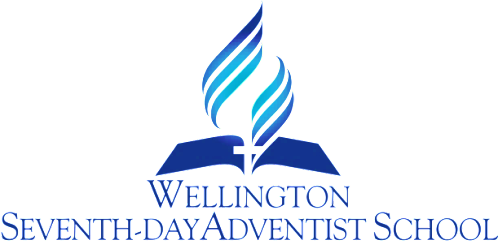 SUNSMART PROCEDURERATIONALE To increase awareness and provide education regarding skin cancer. To encourage self-motivation and responsibility.ACTIONSGeneral:To make use of current resources and information including, where possible, promotion of and motivation towards healthy bodies and self care.To provide parents/caregivers with sun policy information with enrolment material and provide updates when appropriate in newsletters, meetings, etc.When possible scheduling outside sports events and physical education (including swimming) for outside the highest sunshine hours (11am -4pm).Utilise existing trees and continue the planting programme for new shade trees.Provide opportunity for families and community to donate a shade tree – as per the school landscape plan.Promote “Hats at Play” in the playground.Provide sunscreen in the classroom for application by each child prior to outside activities.Specific:In the daylight saving period children are required to wear suitable hats when playing in the sun.Children will sit in the shade to eat their lunch on sunny days between October and March.The shade cloth canopy to be erected over the sandpit during summer months.Parents will be urged to check that their children are protected with a waterproof sunblock and have a hat before they leave home for school each day.The school will keep a supply of sunblock to be especially used when school activities involve prolonged periods in the sun, such as sports days, school camps.Children will be allowed to wear T- shirts / rash vests while swimming in the school pool.The ‘Sun Smart’ message will be part of the curriculum.EVALUATIONThe purpose of the evaluation will be to assess the extent to which the above aims have been achieved.  This evaluation will take place annually by the review group.Review Responsibility: H/S Co-ordinator & DPDate Confirmed: 7 March 2017Principal: ………………………………………………..